Todos los plazos son de cumplimiento obligatorio, de acuerdo con lo establecido en el artículo 47 de las NB-SABS. BANCO CENTRAL DE BOLIVIA________________________________________________________________________________________________APOYO NACIONAL A LA PRODUCCIÓN Y EMPLEOCÓDIGO BCB:  ANPE - P Nº 030/2013-1C1.    CONVOCATORIA1.    CONVOCATORIA1.    CONVOCATORIA1.    CONVOCATORIA1.    CONVOCATORIA1.    CONVOCATORIA1.    CONVOCATORIA1.    CONVOCATORIA1.    CONVOCATORIA1.    CONVOCATORIA1.    CONVOCATORIA1.    CONVOCATORIA1.    CONVOCATORIA1.    CONVOCATORIA1.    CONVOCATORIA1.    CONVOCATORIA1.    CONVOCATORIA1.    CONVOCATORIA1.    CONVOCATORIA1.    CONVOCATORIA1.    CONVOCATORIA1.    CONVOCATORIA1.    CONVOCATORIA1.    CONVOCATORIA1.    CONVOCATORIA1.    CONVOCATORIA1.    CONVOCATORIA1.    CONVOCATORIA1.    CONVOCATORIA1.    CONVOCATORIA1.    CONVOCATORIA1.    CONVOCATORIA1.    CONVOCATORIA1.    CONVOCATORIA1.    CONVOCATORIA1.    CONVOCATORIASe convoca a la presentación de propuestas para el siguiente proceso:Se convoca a la presentación de propuestas para el siguiente proceso:Se convoca a la presentación de propuestas para el siguiente proceso:Se convoca a la presentación de propuestas para el siguiente proceso:Se convoca a la presentación de propuestas para el siguiente proceso:Se convoca a la presentación de propuestas para el siguiente proceso:Se convoca a la presentación de propuestas para el siguiente proceso:Se convoca a la presentación de propuestas para el siguiente proceso:Se convoca a la presentación de propuestas para el siguiente proceso:Se convoca a la presentación de propuestas para el siguiente proceso:Se convoca a la presentación de propuestas para el siguiente proceso:Se convoca a la presentación de propuestas para el siguiente proceso:Se convoca a la presentación de propuestas para el siguiente proceso:Se convoca a la presentación de propuestas para el siguiente proceso:Se convoca a la presentación de propuestas para el siguiente proceso:Se convoca a la presentación de propuestas para el siguiente proceso:Se convoca a la presentación de propuestas para el siguiente proceso:Se convoca a la presentación de propuestas para el siguiente proceso:Se convoca a la presentación de propuestas para el siguiente proceso:Se convoca a la presentación de propuestas para el siguiente proceso:Se convoca a la presentación de propuestas para el siguiente proceso:Se convoca a la presentación de propuestas para el siguiente proceso:Se convoca a la presentación de propuestas para el siguiente proceso:Se convoca a la presentación de propuestas para el siguiente proceso:Se convoca a la presentación de propuestas para el siguiente proceso:Se convoca a la presentación de propuestas para el siguiente proceso:Se convoca a la presentación de propuestas para el siguiente proceso:Se convoca a la presentación de propuestas para el siguiente proceso:Se convoca a la presentación de propuestas para el siguiente proceso:Se convoca a la presentación de propuestas para el siguiente proceso:Se convoca a la presentación de propuestas para el siguiente proceso:Se convoca a la presentación de propuestas para el siguiente proceso:Se convoca a la presentación de propuestas para el siguiente proceso:Se convoca a la presentación de propuestas para el siguiente proceso:Se convoca a la presentación de propuestas para el siguiente proceso:Se convoca a la presentación de propuestas para el siguiente proceso:Entidad ConvocanteEntidad ConvocanteEntidad Convocante::Banco Central de BoliviaBanco Central de BoliviaBanco Central de BoliviaBanco Central de BoliviaBanco Central de BoliviaBanco Central de BoliviaBanco Central de BoliviaBanco Central de BoliviaBanco Central de BoliviaBanco Central de BoliviaBanco Central de BoliviaBanco Central de BoliviaBanco Central de BoliviaBanco Central de BoliviaBanco Central de BoliviaBanco Central de BoliviaBanco Central de BoliviaBanco Central de BoliviaBanco Central de BoliviaBanco Central de BoliviaBanco Central de BoliviaBanco Central de BoliviaBanco Central de BoliviaBanco Central de BoliviaBanco Central de BoliviaBanco Central de BoliviaBanco Central de BoliviaBanco Central de BoliviaBanco Central de BoliviaBanco Central de BoliviaModalidad de ContrataciónModalidad de ContrataciónModalidad de Contratación::Apoyo Nacional a la Producción y EmpleoApoyo Nacional a la Producción y EmpleoApoyo Nacional a la Producción y EmpleoApoyo Nacional a la Producción y EmpleoApoyo Nacional a la Producción y EmpleoApoyo Nacional a la Producción y EmpleoApoyo Nacional a la Producción y EmpleoApoyo Nacional a la Producción y EmpleoApoyo Nacional a la Producción y EmpleoApoyo Nacional a la Producción y EmpleoApoyo Nacional a la Producción y EmpleoApoyo Nacional a la Producción y EmpleoApoyo Nacional a la Producción y EmpleoApoyo Nacional a la Producción y EmpleoApoyo Nacional a la Producción y EmpleoApoyo Nacional a la Producción y EmpleoApoyo Nacional a la Producción y EmpleoApoyo Nacional a la Producción y EmpleoApoyo Nacional a la Producción y EmpleoApoyo Nacional a la Producción y EmpleoApoyo Nacional a la Producción y EmpleoApoyo Nacional a la Producción y EmpleoApoyo Nacional a la Producción y EmpleoApoyo Nacional a la Producción y EmpleoApoyo Nacional a la Producción y EmpleoApoyo Nacional a la Producción y EmpleoApoyo Nacional a la Producción y EmpleoApoyo Nacional a la Producción y EmpleoApoyo Nacional a la Producción y EmpleoApoyo Nacional a la Producción y EmpleoCUCECUCECUCE::Código interno que la entidad utiliza para Identificar al procesoCódigo interno que la entidad utiliza para Identificar al procesoCódigo interno que la entidad utiliza para Identificar al proceso::ANPE P  N° 030/2013-1CANPE P  N° 030/2013-1CANPE P  N° 030/2013-1CANPE P  N° 030/2013-1CANPE P  N° 030/2013-1CANPE P  N° 030/2013-1CANPE P  N° 030/2013-1CANPE P  N° 030/2013-1CANPE P  N° 030/2013-1CANPE P  N° 030/2013-1CANPE P  N° 030/2013-1CANPE P  N° 030/2013-1CANPE P  N° 030/2013-1CANPE P  N° 030/2013-1CANPE P  N° 030/2013-1CANPE P  N° 030/2013-1CANPE P  N° 030/2013-1CANPE P  N° 030/2013-1CANPE P  N° 030/2013-1CANPE P  N° 030/2013-1CANPE P  N° 030/2013-1CANPE P  N° 030/2013-1CANPE P  N° 030/2013-1CANPE P  N° 030/2013-1CANPE P  N° 030/2013-1CANPE P  N° 030/2013-1CANPE P  N° 030/2013-1CANPE P  N° 030/2013-1CANPE P  N° 030/2013-1CANPE P  N° 030/2013-1CANPE P  N° 030/2013-1CObjeto de la contrataciónObjeto de la contrataciónObjeto de la contratación::PROVISIÓN, INSTALACIÓN Y PUESTA EN FUNCIONAMIENTO DE ACCESORIOS PARA FORTALECIMIENTO STORAGE  IBM DS 5020PROVISIÓN, INSTALACIÓN Y PUESTA EN FUNCIONAMIENTO DE ACCESORIOS PARA FORTALECIMIENTO STORAGE  IBM DS 5020PROVISIÓN, INSTALACIÓN Y PUESTA EN FUNCIONAMIENTO DE ACCESORIOS PARA FORTALECIMIENTO STORAGE  IBM DS 5020PROVISIÓN, INSTALACIÓN Y PUESTA EN FUNCIONAMIENTO DE ACCESORIOS PARA FORTALECIMIENTO STORAGE  IBM DS 5020PROVISIÓN, INSTALACIÓN Y PUESTA EN FUNCIONAMIENTO DE ACCESORIOS PARA FORTALECIMIENTO STORAGE  IBM DS 5020PROVISIÓN, INSTALACIÓN Y PUESTA EN FUNCIONAMIENTO DE ACCESORIOS PARA FORTALECIMIENTO STORAGE  IBM DS 5020PROVISIÓN, INSTALACIÓN Y PUESTA EN FUNCIONAMIENTO DE ACCESORIOS PARA FORTALECIMIENTO STORAGE  IBM DS 5020PROVISIÓN, INSTALACIÓN Y PUESTA EN FUNCIONAMIENTO DE ACCESORIOS PARA FORTALECIMIENTO STORAGE  IBM DS 5020PROVISIÓN, INSTALACIÓN Y PUESTA EN FUNCIONAMIENTO DE ACCESORIOS PARA FORTALECIMIENTO STORAGE  IBM DS 5020PROVISIÓN, INSTALACIÓN Y PUESTA EN FUNCIONAMIENTO DE ACCESORIOS PARA FORTALECIMIENTO STORAGE  IBM DS 5020PROVISIÓN, INSTALACIÓN Y PUESTA EN FUNCIONAMIENTO DE ACCESORIOS PARA FORTALECIMIENTO STORAGE  IBM DS 5020PROVISIÓN, INSTALACIÓN Y PUESTA EN FUNCIONAMIENTO DE ACCESORIOS PARA FORTALECIMIENTO STORAGE  IBM DS 5020PROVISIÓN, INSTALACIÓN Y PUESTA EN FUNCIONAMIENTO DE ACCESORIOS PARA FORTALECIMIENTO STORAGE  IBM DS 5020PROVISIÓN, INSTALACIÓN Y PUESTA EN FUNCIONAMIENTO DE ACCESORIOS PARA FORTALECIMIENTO STORAGE  IBM DS 5020PROVISIÓN, INSTALACIÓN Y PUESTA EN FUNCIONAMIENTO DE ACCESORIOS PARA FORTALECIMIENTO STORAGE  IBM DS 5020PROVISIÓN, INSTALACIÓN Y PUESTA EN FUNCIONAMIENTO DE ACCESORIOS PARA FORTALECIMIENTO STORAGE  IBM DS 5020PROVISIÓN, INSTALACIÓN Y PUESTA EN FUNCIONAMIENTO DE ACCESORIOS PARA FORTALECIMIENTO STORAGE  IBM DS 5020PROVISIÓN, INSTALACIÓN Y PUESTA EN FUNCIONAMIENTO DE ACCESORIOS PARA FORTALECIMIENTO STORAGE  IBM DS 5020PROVISIÓN, INSTALACIÓN Y PUESTA EN FUNCIONAMIENTO DE ACCESORIOS PARA FORTALECIMIENTO STORAGE  IBM DS 5020PROVISIÓN, INSTALACIÓN Y PUESTA EN FUNCIONAMIENTO DE ACCESORIOS PARA FORTALECIMIENTO STORAGE  IBM DS 5020PROVISIÓN, INSTALACIÓN Y PUESTA EN FUNCIONAMIENTO DE ACCESORIOS PARA FORTALECIMIENTO STORAGE  IBM DS 5020PROVISIÓN, INSTALACIÓN Y PUESTA EN FUNCIONAMIENTO DE ACCESORIOS PARA FORTALECIMIENTO STORAGE  IBM DS 5020PROVISIÓN, INSTALACIÓN Y PUESTA EN FUNCIONAMIENTO DE ACCESORIOS PARA FORTALECIMIENTO STORAGE  IBM DS 5020PROVISIÓN, INSTALACIÓN Y PUESTA EN FUNCIONAMIENTO DE ACCESORIOS PARA FORTALECIMIENTO STORAGE  IBM DS 5020PROVISIÓN, INSTALACIÓN Y PUESTA EN FUNCIONAMIENTO DE ACCESORIOS PARA FORTALECIMIENTO STORAGE  IBM DS 5020PROVISIÓN, INSTALACIÓN Y PUESTA EN FUNCIONAMIENTO DE ACCESORIOS PARA FORTALECIMIENTO STORAGE  IBM DS 5020PROVISIÓN, INSTALACIÓN Y PUESTA EN FUNCIONAMIENTO DE ACCESORIOS PARA FORTALECIMIENTO STORAGE  IBM DS 5020PROVISIÓN, INSTALACIÓN Y PUESTA EN FUNCIONAMIENTO DE ACCESORIOS PARA FORTALECIMIENTO STORAGE  IBM DS 5020PROVISIÓN, INSTALACIÓN Y PUESTA EN FUNCIONAMIENTO DE ACCESORIOS PARA FORTALECIMIENTO STORAGE  IBM DS 5020PROVISIÓN, INSTALACIÓN Y PUESTA EN FUNCIONAMIENTO DE ACCESORIOS PARA FORTALECIMIENTO STORAGE  IBM DS 5020Método de Selección y AdjudicaciónMétodo de Selección y AdjudicaciónMétodo de Selección y Adjudicación::a) Calidad, Propuesta Técnica y Costoa) Calidad, Propuesta Técnica y Costoa) Calidad, Propuesta Técnica y Costoa) Calidad, Propuesta Técnica y Costoa) Calidad, Propuesta Técnica y Costoa) Calidad, Propuesta Técnica y Costoa) Calidad, Propuesta Técnica y Costoa) Calidad, Propuesta Técnica y Costoa) Calidad, Propuesta Técnica y Costoa) Calidad, Propuesta Técnica y Costoa) Calidad, Propuesta Técnica y Costoa) Calidad, Propuesta Técnica y Costoa) Calidad, Propuesta Técnica y Costob) Calidad b) Calidad b) Calidad b) Calidad Xc) Precio Evaluado más bajoc) Precio Evaluado más bajoc) Precio Evaluado más bajoc) Precio Evaluado más bajoc) Precio Evaluado más bajoc) Precio Evaluado más bajoc) Precio Evaluado más bajoc) Precio Evaluado más bajoc) Precio Evaluado más bajoc) Precio Evaluado más bajoForma de AdjudicaciónForma de AdjudicaciónForma de Adjudicación::Por el totalPor el totalPor el totalPor el totalPor el totalPor el totalPor el totalPor el totalPor el totalPor el totalPor el totalPor el totalPor el totalPor el totalPor el totalPor el totalPor el totalPor el totalPor el totalPor el totalPor el totalPor el totalPor el totalPor el totalPor el totalPor el totalPor el totalPor el totalPor el totalPor el totalPrecio ReferencialPrecio ReferencialPrecio Referencial::Bs490.000,00Bs490.000,00Bs490.000,00Bs490.000,00Bs490.000,00Bs490.000,00Bs490.000,00Bs490.000,00Bs490.000,00Bs490.000,00Bs490.000,00Bs490.000,00Bs490.000,00Bs490.000,00Bs490.000,00Bs490.000,00Bs490.000,00Bs490.000,00Bs490.000,00Bs490.000,00Bs490.000,00Bs490.000,00Bs490.000,00Bs490.000,00Bs490.000,00Bs490.000,00Bs490.000,00Bs490.000,00Bs490.000,00Bs490.000,00La contratación se formalizará medianteLa contratación se formalizará medianteLa contratación se formalizará mediante::ContratoContratoContratoContratoContratoContratoContratoContratoContratoContratoContratoContratoContratoContratoContratoContratoContratoContratoContratoContratoContratoContratoContratoContratoContratoContratoContratoContratoContratoContratoGarantía de Seriedad de  PropuestaGarantía de Seriedad de  PropuestaGarantía de Seriedad de  Propuesta::El proponente deberá presentar una Garantía equivalente al 1% del valor de su propuesta económica.El proponente deberá presentar una Garantía equivalente al 1% del valor de su propuesta económica.El proponente deberá presentar una Garantía equivalente al 1% del valor de su propuesta económica.El proponente deberá presentar una Garantía equivalente al 1% del valor de su propuesta económica.El proponente deberá presentar una Garantía equivalente al 1% del valor de su propuesta económica.El proponente deberá presentar una Garantía equivalente al 1% del valor de su propuesta económica.El proponente deberá presentar una Garantía equivalente al 1% del valor de su propuesta económica.El proponente deberá presentar una Garantía equivalente al 1% del valor de su propuesta económica.El proponente deberá presentar una Garantía equivalente al 1% del valor de su propuesta económica.El proponente deberá presentar una Garantía equivalente al 1% del valor de su propuesta económica.El proponente deberá presentar una Garantía equivalente al 1% del valor de su propuesta económica.El proponente deberá presentar una Garantía equivalente al 1% del valor de su propuesta económica.El proponente deberá presentar una Garantía equivalente al 1% del valor de su propuesta económica.El proponente deberá presentar una Garantía equivalente al 1% del valor de su propuesta económica.El proponente deberá presentar una Garantía equivalente al 1% del valor de su propuesta económica.El proponente deberá presentar una Garantía equivalente al 1% del valor de su propuesta económica.El proponente deberá presentar una Garantía equivalente al 1% del valor de su propuesta económica.El proponente deberá presentar una Garantía equivalente al 1% del valor de su propuesta económica.El proponente deberá presentar una Garantía equivalente al 1% del valor de su propuesta económica.El proponente deberá presentar una Garantía equivalente al 1% del valor de su propuesta económica.El proponente deberá presentar una Garantía equivalente al 1% del valor de su propuesta económica.El proponente deberá presentar una Garantía equivalente al 1% del valor de su propuesta económica.El proponente deberá presentar una Garantía equivalente al 1% del valor de su propuesta económica.El proponente deberá presentar una Garantía equivalente al 1% del valor de su propuesta económica.El proponente deberá presentar una Garantía equivalente al 1% del valor de su propuesta económica.El proponente deberá presentar una Garantía equivalente al 1% del valor de su propuesta económica.El proponente deberá presentar una Garantía equivalente al 1% del valor de su propuesta económica.El proponente deberá presentar una Garantía equivalente al 1% del valor de su propuesta económica.El proponente deberá presentar una Garantía equivalente al 1% del valor de su propuesta económica.El proponente deberá presentar una Garantía equivalente al 1% del valor de su propuesta económica.Garantía de Cumplimiento de ContratoGarantía de Cumplimiento de ContratoGarantía de Cumplimiento de Contrato::El proponente adjudicado deberá constituir la garantía del cumplimiento de contrato o solicitar la retención del 7% en caso de pagos parciales. El proponente adjudicado deberá constituir la garantía del cumplimiento de contrato o solicitar la retención del 7% en caso de pagos parciales. El proponente adjudicado deberá constituir la garantía del cumplimiento de contrato o solicitar la retención del 7% en caso de pagos parciales. El proponente adjudicado deberá constituir la garantía del cumplimiento de contrato o solicitar la retención del 7% en caso de pagos parciales. El proponente adjudicado deberá constituir la garantía del cumplimiento de contrato o solicitar la retención del 7% en caso de pagos parciales. El proponente adjudicado deberá constituir la garantía del cumplimiento de contrato o solicitar la retención del 7% en caso de pagos parciales. El proponente adjudicado deberá constituir la garantía del cumplimiento de contrato o solicitar la retención del 7% en caso de pagos parciales. El proponente adjudicado deberá constituir la garantía del cumplimiento de contrato o solicitar la retención del 7% en caso de pagos parciales. El proponente adjudicado deberá constituir la garantía del cumplimiento de contrato o solicitar la retención del 7% en caso de pagos parciales. El proponente adjudicado deberá constituir la garantía del cumplimiento de contrato o solicitar la retención del 7% en caso de pagos parciales. El proponente adjudicado deberá constituir la garantía del cumplimiento de contrato o solicitar la retención del 7% en caso de pagos parciales. El proponente adjudicado deberá constituir la garantía del cumplimiento de contrato o solicitar la retención del 7% en caso de pagos parciales. El proponente adjudicado deberá constituir la garantía del cumplimiento de contrato o solicitar la retención del 7% en caso de pagos parciales. El proponente adjudicado deberá constituir la garantía del cumplimiento de contrato o solicitar la retención del 7% en caso de pagos parciales. El proponente adjudicado deberá constituir la garantía del cumplimiento de contrato o solicitar la retención del 7% en caso de pagos parciales. El proponente adjudicado deberá constituir la garantía del cumplimiento de contrato o solicitar la retención del 7% en caso de pagos parciales. El proponente adjudicado deberá constituir la garantía del cumplimiento de contrato o solicitar la retención del 7% en caso de pagos parciales. El proponente adjudicado deberá constituir la garantía del cumplimiento de contrato o solicitar la retención del 7% en caso de pagos parciales. El proponente adjudicado deberá constituir la garantía del cumplimiento de contrato o solicitar la retención del 7% en caso de pagos parciales. El proponente adjudicado deberá constituir la garantía del cumplimiento de contrato o solicitar la retención del 7% en caso de pagos parciales. El proponente adjudicado deberá constituir la garantía del cumplimiento de contrato o solicitar la retención del 7% en caso de pagos parciales. El proponente adjudicado deberá constituir la garantía del cumplimiento de contrato o solicitar la retención del 7% en caso de pagos parciales. El proponente adjudicado deberá constituir la garantía del cumplimiento de contrato o solicitar la retención del 7% en caso de pagos parciales. El proponente adjudicado deberá constituir la garantía del cumplimiento de contrato o solicitar la retención del 7% en caso de pagos parciales. El proponente adjudicado deberá constituir la garantía del cumplimiento de contrato o solicitar la retención del 7% en caso de pagos parciales. El proponente adjudicado deberá constituir la garantía del cumplimiento de contrato o solicitar la retención del 7% en caso de pagos parciales. El proponente adjudicado deberá constituir la garantía del cumplimiento de contrato o solicitar la retención del 7% en caso de pagos parciales. El proponente adjudicado deberá constituir la garantía del cumplimiento de contrato o solicitar la retención del 7% en caso de pagos parciales. El proponente adjudicado deberá constituir la garantía del cumplimiento de contrato o solicitar la retención del 7% en caso de pagos parciales. El proponente adjudicado deberá constituir la garantía del cumplimiento de contrato o solicitar la retención del 7% en caso de pagos parciales. Organismo FinanciadorOrganismo FinanciadorOrganismo Financiador::Nombre del Organismo FinanciadorNombre del Organismo FinanciadorNombre del Organismo FinanciadorNombre del Organismo FinanciadorNombre del Organismo FinanciadorNombre del Organismo FinanciadorNombre del Organismo FinanciadorNombre del Organismo FinanciadorNombre del Organismo FinanciadorNombre del Organismo FinanciadorNombre del Organismo FinanciadorNombre del Organismo FinanciadorNombre del Organismo FinanciadorNombre del Organismo FinanciadorNombre del Organismo Financiador% de Financiamiento% de Financiamiento% de Financiamiento% de Financiamiento% de Financiamiento% de Financiamiento% de Financiamiento% de Financiamiento(de acuerdo al clasificador vigente)(de acuerdo al clasificador vigente)(de acuerdo al clasificador vigente)(de acuerdo al clasificador vigente)(de acuerdo al clasificador vigente)(de acuerdo al clasificador vigente)(de acuerdo al clasificador vigente)(de acuerdo al clasificador vigente)(de acuerdo al clasificador vigente)(de acuerdo al clasificador vigente)(de acuerdo al clasificador vigente)(de acuerdo al clasificador vigente)(de acuerdo al clasificador vigente)(de acuerdo al clasificador vigente)(de acuerdo al clasificador vigente)Recursos propios del BCBRecursos propios del BCBRecursos propios del BCBRecursos propios del BCBRecursos propios del BCBRecursos propios del BCBRecursos propios del BCBRecursos propios del BCBRecursos propios del BCBRecursos propios del BCBRecursos propios del BCBRecursos propios del BCBRecursos propios del BCBRecursos propios del BCBRecursos propios del BCBRecursos propios del BCBRecursos propios del BCBRecursos propios del BCBRecursos propios del BCB100100100100100100100100Plazo previsto para la entrega de bienes Plazo previsto para la entrega de bienes Plazo previsto para la entrega de bienes :: Sesenta (60) días calendario  según Especificaciones Técnicas. Sesenta (60) días calendario  según Especificaciones Técnicas. Sesenta (60) días calendario  según Especificaciones Técnicas. Sesenta (60) días calendario  según Especificaciones Técnicas. Sesenta (60) días calendario  según Especificaciones Técnicas. Sesenta (60) días calendario  según Especificaciones Técnicas. Sesenta (60) días calendario  según Especificaciones Técnicas. Sesenta (60) días calendario  según Especificaciones Técnicas. Sesenta (60) días calendario  según Especificaciones Técnicas. Sesenta (60) días calendario  según Especificaciones Técnicas. Sesenta (60) días calendario  según Especificaciones Técnicas. Sesenta (60) días calendario  según Especificaciones Técnicas. Sesenta (60) días calendario  según Especificaciones Técnicas. Sesenta (60) días calendario  según Especificaciones Técnicas. Sesenta (60) días calendario  según Especificaciones Técnicas. Sesenta (60) días calendario  según Especificaciones Técnicas. Sesenta (60) días calendario  según Especificaciones Técnicas. Sesenta (60) días calendario  según Especificaciones Técnicas. Sesenta (60) días calendario  según Especificaciones Técnicas. Sesenta (60) días calendario  según Especificaciones Técnicas. Sesenta (60) días calendario  según Especificaciones Técnicas. Sesenta (60) días calendario  según Especificaciones Técnicas. Sesenta (60) días calendario  según Especificaciones Técnicas. Sesenta (60) días calendario  según Especificaciones Técnicas. Sesenta (60) días calendario  según Especificaciones Técnicas. Sesenta (60) días calendario  según Especificaciones Técnicas. Sesenta (60) días calendario  según Especificaciones Técnicas. Sesenta (60) días calendario  según Especificaciones Técnicas. Sesenta (60) días calendario  según Especificaciones Técnicas. Sesenta (60) días calendario  según Especificaciones Técnicas.Lugar de entregade bienesLugar de entregade bienesLugar de entregade bienes::La recepción se realizará en la Unidad de Almacenes en coordinación con el Departamento de Base de Datos y Comunicaciones  del BCB, Piso 5º del edificio principal del BCB.La recepción se realizará en la Unidad de Almacenes en coordinación con el Departamento de Base de Datos y Comunicaciones  del BCB, Piso 5º del edificio principal del BCB.La recepción se realizará en la Unidad de Almacenes en coordinación con el Departamento de Base de Datos y Comunicaciones  del BCB, Piso 5º del edificio principal del BCB.La recepción se realizará en la Unidad de Almacenes en coordinación con el Departamento de Base de Datos y Comunicaciones  del BCB, Piso 5º del edificio principal del BCB.La recepción se realizará en la Unidad de Almacenes en coordinación con el Departamento de Base de Datos y Comunicaciones  del BCB, Piso 5º del edificio principal del BCB.La recepción se realizará en la Unidad de Almacenes en coordinación con el Departamento de Base de Datos y Comunicaciones  del BCB, Piso 5º del edificio principal del BCB.La recepción se realizará en la Unidad de Almacenes en coordinación con el Departamento de Base de Datos y Comunicaciones  del BCB, Piso 5º del edificio principal del BCB.La recepción se realizará en la Unidad de Almacenes en coordinación con el Departamento de Base de Datos y Comunicaciones  del BCB, Piso 5º del edificio principal del BCB.La recepción se realizará en la Unidad de Almacenes en coordinación con el Departamento de Base de Datos y Comunicaciones  del BCB, Piso 5º del edificio principal del BCB.La recepción se realizará en la Unidad de Almacenes en coordinación con el Departamento de Base de Datos y Comunicaciones  del BCB, Piso 5º del edificio principal del BCB.La recepción se realizará en la Unidad de Almacenes en coordinación con el Departamento de Base de Datos y Comunicaciones  del BCB, Piso 5º del edificio principal del BCB.La recepción se realizará en la Unidad de Almacenes en coordinación con el Departamento de Base de Datos y Comunicaciones  del BCB, Piso 5º del edificio principal del BCB.La recepción se realizará en la Unidad de Almacenes en coordinación con el Departamento de Base de Datos y Comunicaciones  del BCB, Piso 5º del edificio principal del BCB.La recepción se realizará en la Unidad de Almacenes en coordinación con el Departamento de Base de Datos y Comunicaciones  del BCB, Piso 5º del edificio principal del BCB.La recepción se realizará en la Unidad de Almacenes en coordinación con el Departamento de Base de Datos y Comunicaciones  del BCB, Piso 5º del edificio principal del BCB.La recepción se realizará en la Unidad de Almacenes en coordinación con el Departamento de Base de Datos y Comunicaciones  del BCB, Piso 5º del edificio principal del BCB.La recepción se realizará en la Unidad de Almacenes en coordinación con el Departamento de Base de Datos y Comunicaciones  del BCB, Piso 5º del edificio principal del BCB.La recepción se realizará en la Unidad de Almacenes en coordinación con el Departamento de Base de Datos y Comunicaciones  del BCB, Piso 5º del edificio principal del BCB.La recepción se realizará en la Unidad de Almacenes en coordinación con el Departamento de Base de Datos y Comunicaciones  del BCB, Piso 5º del edificio principal del BCB.La recepción se realizará en la Unidad de Almacenes en coordinación con el Departamento de Base de Datos y Comunicaciones  del BCB, Piso 5º del edificio principal del BCB.La recepción se realizará en la Unidad de Almacenes en coordinación con el Departamento de Base de Datos y Comunicaciones  del BCB, Piso 5º del edificio principal del BCB.La recepción se realizará en la Unidad de Almacenes en coordinación con el Departamento de Base de Datos y Comunicaciones  del BCB, Piso 5º del edificio principal del BCB.La recepción se realizará en la Unidad de Almacenes en coordinación con el Departamento de Base de Datos y Comunicaciones  del BCB, Piso 5º del edificio principal del BCB.La recepción se realizará en la Unidad de Almacenes en coordinación con el Departamento de Base de Datos y Comunicaciones  del BCB, Piso 5º del edificio principal del BCB.La recepción se realizará en la Unidad de Almacenes en coordinación con el Departamento de Base de Datos y Comunicaciones  del BCB, Piso 5º del edificio principal del BCB.La recepción se realizará en la Unidad de Almacenes en coordinación con el Departamento de Base de Datos y Comunicaciones  del BCB, Piso 5º del edificio principal del BCB.La recepción se realizará en la Unidad de Almacenes en coordinación con el Departamento de Base de Datos y Comunicaciones  del BCB, Piso 5º del edificio principal del BCB.La recepción se realizará en la Unidad de Almacenes en coordinación con el Departamento de Base de Datos y Comunicaciones  del BCB, Piso 5º del edificio principal del BCB.La recepción se realizará en la Unidad de Almacenes en coordinación con el Departamento de Base de Datos y Comunicaciones  del BCB, Piso 5º del edificio principal del BCB.La recepción se realizará en la Unidad de Almacenes en coordinación con el Departamento de Base de Datos y Comunicaciones  del BCB, Piso 5º del edificio principal del BCB.Lugar de entregade bienesLugar de entregade bienesLugar de entregade bienesLa recepción se realizará en la Unidad de Almacenes en coordinación con el Departamento de Base de Datos y Comunicaciones  del BCB, Piso 5º del edificio principal del BCB.La recepción se realizará en la Unidad de Almacenes en coordinación con el Departamento de Base de Datos y Comunicaciones  del BCB, Piso 5º del edificio principal del BCB.La recepción se realizará en la Unidad de Almacenes en coordinación con el Departamento de Base de Datos y Comunicaciones  del BCB, Piso 5º del edificio principal del BCB.La recepción se realizará en la Unidad de Almacenes en coordinación con el Departamento de Base de Datos y Comunicaciones  del BCB, Piso 5º del edificio principal del BCB.La recepción se realizará en la Unidad de Almacenes en coordinación con el Departamento de Base de Datos y Comunicaciones  del BCB, Piso 5º del edificio principal del BCB.La recepción se realizará en la Unidad de Almacenes en coordinación con el Departamento de Base de Datos y Comunicaciones  del BCB, Piso 5º del edificio principal del BCB.La recepción se realizará en la Unidad de Almacenes en coordinación con el Departamento de Base de Datos y Comunicaciones  del BCB, Piso 5º del edificio principal del BCB.La recepción se realizará en la Unidad de Almacenes en coordinación con el Departamento de Base de Datos y Comunicaciones  del BCB, Piso 5º del edificio principal del BCB.La recepción se realizará en la Unidad de Almacenes en coordinación con el Departamento de Base de Datos y Comunicaciones  del BCB, Piso 5º del edificio principal del BCB.La recepción se realizará en la Unidad de Almacenes en coordinación con el Departamento de Base de Datos y Comunicaciones  del BCB, Piso 5º del edificio principal del BCB.La recepción se realizará en la Unidad de Almacenes en coordinación con el Departamento de Base de Datos y Comunicaciones  del BCB, Piso 5º del edificio principal del BCB.La recepción se realizará en la Unidad de Almacenes en coordinación con el Departamento de Base de Datos y Comunicaciones  del BCB, Piso 5º del edificio principal del BCB.La recepción se realizará en la Unidad de Almacenes en coordinación con el Departamento de Base de Datos y Comunicaciones  del BCB, Piso 5º del edificio principal del BCB.La recepción se realizará en la Unidad de Almacenes en coordinación con el Departamento de Base de Datos y Comunicaciones  del BCB, Piso 5º del edificio principal del BCB.La recepción se realizará en la Unidad de Almacenes en coordinación con el Departamento de Base de Datos y Comunicaciones  del BCB, Piso 5º del edificio principal del BCB.La recepción se realizará en la Unidad de Almacenes en coordinación con el Departamento de Base de Datos y Comunicaciones  del BCB, Piso 5º del edificio principal del BCB.La recepción se realizará en la Unidad de Almacenes en coordinación con el Departamento de Base de Datos y Comunicaciones  del BCB, Piso 5º del edificio principal del BCB.La recepción se realizará en la Unidad de Almacenes en coordinación con el Departamento de Base de Datos y Comunicaciones  del BCB, Piso 5º del edificio principal del BCB.La recepción se realizará en la Unidad de Almacenes en coordinación con el Departamento de Base de Datos y Comunicaciones  del BCB, Piso 5º del edificio principal del BCB.La recepción se realizará en la Unidad de Almacenes en coordinación con el Departamento de Base de Datos y Comunicaciones  del BCB, Piso 5º del edificio principal del BCB.La recepción se realizará en la Unidad de Almacenes en coordinación con el Departamento de Base de Datos y Comunicaciones  del BCB, Piso 5º del edificio principal del BCB.La recepción se realizará en la Unidad de Almacenes en coordinación con el Departamento de Base de Datos y Comunicaciones  del BCB, Piso 5º del edificio principal del BCB.La recepción se realizará en la Unidad de Almacenes en coordinación con el Departamento de Base de Datos y Comunicaciones  del BCB, Piso 5º del edificio principal del BCB.La recepción se realizará en la Unidad de Almacenes en coordinación con el Departamento de Base de Datos y Comunicaciones  del BCB, Piso 5º del edificio principal del BCB.La recepción se realizará en la Unidad de Almacenes en coordinación con el Departamento de Base de Datos y Comunicaciones  del BCB, Piso 5º del edificio principal del BCB.La recepción se realizará en la Unidad de Almacenes en coordinación con el Departamento de Base de Datos y Comunicaciones  del BCB, Piso 5º del edificio principal del BCB.La recepción se realizará en la Unidad de Almacenes en coordinación con el Departamento de Base de Datos y Comunicaciones  del BCB, Piso 5º del edificio principal del BCB.La recepción se realizará en la Unidad de Almacenes en coordinación con el Departamento de Base de Datos y Comunicaciones  del BCB, Piso 5º del edificio principal del BCB.La recepción se realizará en la Unidad de Almacenes en coordinación con el Departamento de Base de Datos y Comunicaciones  del BCB, Piso 5º del edificio principal del BCB.La recepción se realizará en la Unidad de Almacenes en coordinación con el Departamento de Base de Datos y Comunicaciones  del BCB, Piso 5º del edificio principal del BCB.Señalar para cuando es el requerimiento del bienSeñalar para cuando es el requerimiento del bienSeñalar para cuando es el requerimiento del bienXXXXBienes para la gestión en curso.Bienes para la gestión en curso.Bienes para la gestión en curso.Bienes para la gestión en curso.Bienes para la gestión en curso.Bienes para la gestión en curso.Bienes para la gestión en curso.Bienes para la gestión en curso.Bienes para la gestión en curso.Bienes para la gestión en curso.Bienes para la gestión en curso.Bienes para la gestión en curso.Bienes para la gestión en curso.Bienes para la gestión en curso.Bienes para la gestión en curso.Bienes para la gestión en curso.Bienes para la gestión en curso.Bienes para la gestión en curso.Bienes para la gestión en curso.Bienes para la gestión en curso.Bienes para la gestión en curso.Bienes para la gestión en curso.Bienes para la gestión en curso.Bienes para la gestión en curso.Bienes para la gestión en curso.Bienes para la gestión en curso.Señalar para cuando es el requerimiento del bienSeñalar para cuando es el requerimiento del bienSeñalar para cuando es el requerimiento del bienSeñalar para cuando es el requerimiento del bienSeñalar para cuando es el requerimiento del bienSeñalar para cuando es el requerimiento del bien::Bienes recurrentes para la próxima gestión (el proceso llegará hasta la adjudicación y la suscripción del contrato está sujeta a la aprobación del presupuesto de la siguiente gestión)Bienes recurrentes para la próxima gestión (el proceso llegará hasta la adjudicación y la suscripción del contrato está sujeta a la aprobación del presupuesto de la siguiente gestión)Bienes recurrentes para la próxima gestión (el proceso llegará hasta la adjudicación y la suscripción del contrato está sujeta a la aprobación del presupuesto de la siguiente gestión)Bienes recurrentes para la próxima gestión (el proceso llegará hasta la adjudicación y la suscripción del contrato está sujeta a la aprobación del presupuesto de la siguiente gestión)Bienes recurrentes para la próxima gestión (el proceso llegará hasta la adjudicación y la suscripción del contrato está sujeta a la aprobación del presupuesto de la siguiente gestión)Bienes recurrentes para la próxima gestión (el proceso llegará hasta la adjudicación y la suscripción del contrato está sujeta a la aprobación del presupuesto de la siguiente gestión)Bienes recurrentes para la próxima gestión (el proceso llegará hasta la adjudicación y la suscripción del contrato está sujeta a la aprobación del presupuesto de la siguiente gestión)Bienes recurrentes para la próxima gestión (el proceso llegará hasta la adjudicación y la suscripción del contrato está sujeta a la aprobación del presupuesto de la siguiente gestión)Bienes recurrentes para la próxima gestión (el proceso llegará hasta la adjudicación y la suscripción del contrato está sujeta a la aprobación del presupuesto de la siguiente gestión)Bienes recurrentes para la próxima gestión (el proceso llegará hasta la adjudicación y la suscripción del contrato está sujeta a la aprobación del presupuesto de la siguiente gestión)Bienes recurrentes para la próxima gestión (el proceso llegará hasta la adjudicación y la suscripción del contrato está sujeta a la aprobación del presupuesto de la siguiente gestión)Bienes recurrentes para la próxima gestión (el proceso llegará hasta la adjudicación y la suscripción del contrato está sujeta a la aprobación del presupuesto de la siguiente gestión)Bienes recurrentes para la próxima gestión (el proceso llegará hasta la adjudicación y la suscripción del contrato está sujeta a la aprobación del presupuesto de la siguiente gestión)Bienes recurrentes para la próxima gestión (el proceso llegará hasta la adjudicación y la suscripción del contrato está sujeta a la aprobación del presupuesto de la siguiente gestión)Bienes recurrentes para la próxima gestión (el proceso llegará hasta la adjudicación y la suscripción del contrato está sujeta a la aprobación del presupuesto de la siguiente gestión)Bienes recurrentes para la próxima gestión (el proceso llegará hasta la adjudicación y la suscripción del contrato está sujeta a la aprobación del presupuesto de la siguiente gestión)Bienes recurrentes para la próxima gestión (el proceso llegará hasta la adjudicación y la suscripción del contrato está sujeta a la aprobación del presupuesto de la siguiente gestión)Bienes recurrentes para la próxima gestión (el proceso llegará hasta la adjudicación y la suscripción del contrato está sujeta a la aprobación del presupuesto de la siguiente gestión)Bienes recurrentes para la próxima gestión (el proceso llegará hasta la adjudicación y la suscripción del contrato está sujeta a la aprobación del presupuesto de la siguiente gestión)Bienes recurrentes para la próxima gestión (el proceso llegará hasta la adjudicación y la suscripción del contrato está sujeta a la aprobación del presupuesto de la siguiente gestión)Bienes recurrentes para la próxima gestión (el proceso llegará hasta la adjudicación y la suscripción del contrato está sujeta a la aprobación del presupuesto de la siguiente gestión)Bienes recurrentes para la próxima gestión (el proceso llegará hasta la adjudicación y la suscripción del contrato está sujeta a la aprobación del presupuesto de la siguiente gestión)Bienes recurrentes para la próxima gestión (el proceso llegará hasta la adjudicación y la suscripción del contrato está sujeta a la aprobación del presupuesto de la siguiente gestión)Bienes recurrentes para la próxima gestión (el proceso llegará hasta la adjudicación y la suscripción del contrato está sujeta a la aprobación del presupuesto de la siguiente gestión)Bienes recurrentes para la próxima gestión (el proceso llegará hasta la adjudicación y la suscripción del contrato está sujeta a la aprobación del presupuesto de la siguiente gestión)Bienes recurrentes para la próxima gestión (el proceso llegará hasta la adjudicación y la suscripción del contrato está sujeta a la aprobación del presupuesto de la siguiente gestión)Señalar para cuando es el requerimiento del bienSeñalar para cuando es el requerimiento del bienSeñalar para cuando es el requerimiento del bienSeñalar para cuando es el requerimiento del bienSeñalar para cuando es el requerimiento del bienSeñalar para cuando es el requerimiento del bienBienes para la próxima gestión (el proceso se  iniciará una vez promulgada la Ley del Presupuesto General del Estado de la siguiente gestión)Bienes para la próxima gestión (el proceso se  iniciará una vez promulgada la Ley del Presupuesto General del Estado de la siguiente gestión)Bienes para la próxima gestión (el proceso se  iniciará una vez promulgada la Ley del Presupuesto General del Estado de la siguiente gestión)Bienes para la próxima gestión (el proceso se  iniciará una vez promulgada la Ley del Presupuesto General del Estado de la siguiente gestión)Bienes para la próxima gestión (el proceso se  iniciará una vez promulgada la Ley del Presupuesto General del Estado de la siguiente gestión)Bienes para la próxima gestión (el proceso se  iniciará una vez promulgada la Ley del Presupuesto General del Estado de la siguiente gestión)Bienes para la próxima gestión (el proceso se  iniciará una vez promulgada la Ley del Presupuesto General del Estado de la siguiente gestión)Bienes para la próxima gestión (el proceso se  iniciará una vez promulgada la Ley del Presupuesto General del Estado de la siguiente gestión)Bienes para la próxima gestión (el proceso se  iniciará una vez promulgada la Ley del Presupuesto General del Estado de la siguiente gestión)Bienes para la próxima gestión (el proceso se  iniciará una vez promulgada la Ley del Presupuesto General del Estado de la siguiente gestión)Bienes para la próxima gestión (el proceso se  iniciará una vez promulgada la Ley del Presupuesto General del Estado de la siguiente gestión)Bienes para la próxima gestión (el proceso se  iniciará una vez promulgada la Ley del Presupuesto General del Estado de la siguiente gestión)Bienes para la próxima gestión (el proceso se  iniciará una vez promulgada la Ley del Presupuesto General del Estado de la siguiente gestión)Bienes para la próxima gestión (el proceso se  iniciará una vez promulgada la Ley del Presupuesto General del Estado de la siguiente gestión)Bienes para la próxima gestión (el proceso se  iniciará una vez promulgada la Ley del Presupuesto General del Estado de la siguiente gestión)Bienes para la próxima gestión (el proceso se  iniciará una vez promulgada la Ley del Presupuesto General del Estado de la siguiente gestión)Bienes para la próxima gestión (el proceso se  iniciará una vez promulgada la Ley del Presupuesto General del Estado de la siguiente gestión)Bienes para la próxima gestión (el proceso se  iniciará una vez promulgada la Ley del Presupuesto General del Estado de la siguiente gestión)Bienes para la próxima gestión (el proceso se  iniciará una vez promulgada la Ley del Presupuesto General del Estado de la siguiente gestión)Bienes para la próxima gestión (el proceso se  iniciará una vez promulgada la Ley del Presupuesto General del Estado de la siguiente gestión)Bienes para la próxima gestión (el proceso se  iniciará una vez promulgada la Ley del Presupuesto General del Estado de la siguiente gestión)Bienes para la próxima gestión (el proceso se  iniciará una vez promulgada la Ley del Presupuesto General del Estado de la siguiente gestión)Bienes para la próxima gestión (el proceso se  iniciará una vez promulgada la Ley del Presupuesto General del Estado de la siguiente gestión)Bienes para la próxima gestión (el proceso se  iniciará una vez promulgada la Ley del Presupuesto General del Estado de la siguiente gestión)Bienes para la próxima gestión (el proceso se  iniciará una vez promulgada la Ley del Presupuesto General del Estado de la siguiente gestión)Bienes para la próxima gestión (el proceso se  iniciará una vez promulgada la Ley del Presupuesto General del Estado de la siguiente gestión)2.    INFORMACIÓN DEL DOCUMENTO BASE DE CONTRATACIÓN (DBC) 2.    INFORMACIÓN DEL DOCUMENTO BASE DE CONTRATACIÓN (DBC) 2.    INFORMACIÓN DEL DOCUMENTO BASE DE CONTRATACIÓN (DBC) 2.    INFORMACIÓN DEL DOCUMENTO BASE DE CONTRATACIÓN (DBC) 2.    INFORMACIÓN DEL DOCUMENTO BASE DE CONTRATACIÓN (DBC) 2.    INFORMACIÓN DEL DOCUMENTO BASE DE CONTRATACIÓN (DBC) 2.    INFORMACIÓN DEL DOCUMENTO BASE DE CONTRATACIÓN (DBC) 2.    INFORMACIÓN DEL DOCUMENTO BASE DE CONTRATACIÓN (DBC) 2.    INFORMACIÓN DEL DOCUMENTO BASE DE CONTRATACIÓN (DBC) 2.    INFORMACIÓN DEL DOCUMENTO BASE DE CONTRATACIÓN (DBC) 2.    INFORMACIÓN DEL DOCUMENTO BASE DE CONTRATACIÓN (DBC) 2.    INFORMACIÓN DEL DOCUMENTO BASE DE CONTRATACIÓN (DBC) 2.    INFORMACIÓN DEL DOCUMENTO BASE DE CONTRATACIÓN (DBC) 2.    INFORMACIÓN DEL DOCUMENTO BASE DE CONTRATACIÓN (DBC) 2.    INFORMACIÓN DEL DOCUMENTO BASE DE CONTRATACIÓN (DBC) 2.    INFORMACIÓN DEL DOCUMENTO BASE DE CONTRATACIÓN (DBC) 2.    INFORMACIÓN DEL DOCUMENTO BASE DE CONTRATACIÓN (DBC) 2.    INFORMACIÓN DEL DOCUMENTO BASE DE CONTRATACIÓN (DBC) 2.    INFORMACIÓN DEL DOCUMENTO BASE DE CONTRATACIÓN (DBC) 2.    INFORMACIÓN DEL DOCUMENTO BASE DE CONTRATACIÓN (DBC) 2.    INFORMACIÓN DEL DOCUMENTO BASE DE CONTRATACIÓN (DBC) 2.    INFORMACIÓN DEL DOCUMENTO BASE DE CONTRATACIÓN (DBC) 2.    INFORMACIÓN DEL DOCUMENTO BASE DE CONTRATACIÓN (DBC) 2.    INFORMACIÓN DEL DOCUMENTO BASE DE CONTRATACIÓN (DBC) 2.    INFORMACIÓN DEL DOCUMENTO BASE DE CONTRATACIÓN (DBC) 2.    INFORMACIÓN DEL DOCUMENTO BASE DE CONTRATACIÓN (DBC) 2.    INFORMACIÓN DEL DOCUMENTO BASE DE CONTRATACIÓN (DBC) 2.    INFORMACIÓN DEL DOCUMENTO BASE DE CONTRATACIÓN (DBC) 2.    INFORMACIÓN DEL DOCUMENTO BASE DE CONTRATACIÓN (DBC) 2.    INFORMACIÓN DEL DOCUMENTO BASE DE CONTRATACIÓN (DBC) 2.    INFORMACIÓN DEL DOCUMENTO BASE DE CONTRATACIÓN (DBC) 2.    INFORMACIÓN DEL DOCUMENTO BASE DE CONTRATACIÓN (DBC) 2.    INFORMACIÓN DEL DOCUMENTO BASE DE CONTRATACIÓN (DBC) 2.    INFORMACIÓN DEL DOCUMENTO BASE DE CONTRATACIÓN (DBC) 2.    INFORMACIÓN DEL DOCUMENTO BASE DE CONTRATACIÓN (DBC) Los interesados podrán recabar el Documento Base de Contratación (DBC) en el sitio Web del SICOES y obtener información de la entidad de acuerdo con los siguientes datos:Los interesados podrán recabar el Documento Base de Contratación (DBC) en el sitio Web del SICOES y obtener información de la entidad de acuerdo con los siguientes datos:Los interesados podrán recabar el Documento Base de Contratación (DBC) en el sitio Web del SICOES y obtener información de la entidad de acuerdo con los siguientes datos:Los interesados podrán recabar el Documento Base de Contratación (DBC) en el sitio Web del SICOES y obtener información de la entidad de acuerdo con los siguientes datos:Los interesados podrán recabar el Documento Base de Contratación (DBC) en el sitio Web del SICOES y obtener información de la entidad de acuerdo con los siguientes datos:Los interesados podrán recabar el Documento Base de Contratación (DBC) en el sitio Web del SICOES y obtener información de la entidad de acuerdo con los siguientes datos:Los interesados podrán recabar el Documento Base de Contratación (DBC) en el sitio Web del SICOES y obtener información de la entidad de acuerdo con los siguientes datos:Los interesados podrán recabar el Documento Base de Contratación (DBC) en el sitio Web del SICOES y obtener información de la entidad de acuerdo con los siguientes datos:Los interesados podrán recabar el Documento Base de Contratación (DBC) en el sitio Web del SICOES y obtener información de la entidad de acuerdo con los siguientes datos:Los interesados podrán recabar el Documento Base de Contratación (DBC) en el sitio Web del SICOES y obtener información de la entidad de acuerdo con los siguientes datos:Los interesados podrán recabar el Documento Base de Contratación (DBC) en el sitio Web del SICOES y obtener información de la entidad de acuerdo con los siguientes datos:Los interesados podrán recabar el Documento Base de Contratación (DBC) en el sitio Web del SICOES y obtener información de la entidad de acuerdo con los siguientes datos:Los interesados podrán recabar el Documento Base de Contratación (DBC) en el sitio Web del SICOES y obtener información de la entidad de acuerdo con los siguientes datos:Los interesados podrán recabar el Documento Base de Contratación (DBC) en el sitio Web del SICOES y obtener información de la entidad de acuerdo con los siguientes datos:Los interesados podrán recabar el Documento Base de Contratación (DBC) en el sitio Web del SICOES y obtener información de la entidad de acuerdo con los siguientes datos:Los interesados podrán recabar el Documento Base de Contratación (DBC) en el sitio Web del SICOES y obtener información de la entidad de acuerdo con los siguientes datos:Los interesados podrán recabar el Documento Base de Contratación (DBC) en el sitio Web del SICOES y obtener información de la entidad de acuerdo con los siguientes datos:Los interesados podrán recabar el Documento Base de Contratación (DBC) en el sitio Web del SICOES y obtener información de la entidad de acuerdo con los siguientes datos:Los interesados podrán recabar el Documento Base de Contratación (DBC) en el sitio Web del SICOES y obtener información de la entidad de acuerdo con los siguientes datos:Los interesados podrán recabar el Documento Base de Contratación (DBC) en el sitio Web del SICOES y obtener información de la entidad de acuerdo con los siguientes datos:Los interesados podrán recabar el Documento Base de Contratación (DBC) en el sitio Web del SICOES y obtener información de la entidad de acuerdo con los siguientes datos:Los interesados podrán recabar el Documento Base de Contratación (DBC) en el sitio Web del SICOES y obtener información de la entidad de acuerdo con los siguientes datos:Los interesados podrán recabar el Documento Base de Contratación (DBC) en el sitio Web del SICOES y obtener información de la entidad de acuerdo con los siguientes datos:Los interesados podrán recabar el Documento Base de Contratación (DBC) en el sitio Web del SICOES y obtener información de la entidad de acuerdo con los siguientes datos:Los interesados podrán recabar el Documento Base de Contratación (DBC) en el sitio Web del SICOES y obtener información de la entidad de acuerdo con los siguientes datos:Los interesados podrán recabar el Documento Base de Contratación (DBC) en el sitio Web del SICOES y obtener información de la entidad de acuerdo con los siguientes datos:Los interesados podrán recabar el Documento Base de Contratación (DBC) en el sitio Web del SICOES y obtener información de la entidad de acuerdo con los siguientes datos:Los interesados podrán recabar el Documento Base de Contratación (DBC) en el sitio Web del SICOES y obtener información de la entidad de acuerdo con los siguientes datos:Los interesados podrán recabar el Documento Base de Contratación (DBC) en el sitio Web del SICOES y obtener información de la entidad de acuerdo con los siguientes datos:Los interesados podrán recabar el Documento Base de Contratación (DBC) en el sitio Web del SICOES y obtener información de la entidad de acuerdo con los siguientes datos:Los interesados podrán recabar el Documento Base de Contratación (DBC) en el sitio Web del SICOES y obtener información de la entidad de acuerdo con los siguientes datos:Los interesados podrán recabar el Documento Base de Contratación (DBC) en el sitio Web del SICOES y obtener información de la entidad de acuerdo con los siguientes datos:Los interesados podrán recabar el Documento Base de Contratación (DBC) en el sitio Web del SICOES y obtener información de la entidad de acuerdo con los siguientes datos:Los interesados podrán recabar el Documento Base de Contratación (DBC) en el sitio Web del SICOES y obtener información de la entidad de acuerdo con los siguientes datos:Los interesados podrán recabar el Documento Base de Contratación (DBC) en el sitio Web del SICOES y obtener información de la entidad de acuerdo con los siguientes datos:Los interesados podrán recabar el Documento Base de Contratación (DBC) en el sitio Web del SICOES y obtener información de la entidad de acuerdo con los siguientes datos:Domicilio de la Entidad ConvocanteDomicilio de la Entidad ConvocanteDomicilio de la Entidad ConvocanteDomicilio de la Entidad Convocante::Edificio Principal del BCB, Calle Ayacucho esquina Mercado. La Paz – Bolivia.Edificio Principal del BCB, Calle Ayacucho esquina Mercado. La Paz – Bolivia.Edificio Principal del BCB, Calle Ayacucho esquina Mercado. La Paz – Bolivia.Edificio Principal del BCB, Calle Ayacucho esquina Mercado. La Paz – Bolivia.Edificio Principal del BCB, Calle Ayacucho esquina Mercado. La Paz – Bolivia.Edificio Principal del BCB, Calle Ayacucho esquina Mercado. La Paz – Bolivia.Edificio Principal del BCB, Calle Ayacucho esquina Mercado. La Paz – Bolivia.Edificio Principal del BCB, Calle Ayacucho esquina Mercado. La Paz – Bolivia.Edificio Principal del BCB, Calle Ayacucho esquina Mercado. La Paz – Bolivia.Edificio Principal del BCB, Calle Ayacucho esquina Mercado. La Paz – Bolivia.Edificio Principal del BCB, Calle Ayacucho esquina Mercado. La Paz – Bolivia.Edificio Principal del BCB, Calle Ayacucho esquina Mercado. La Paz – Bolivia.Edificio Principal del BCB, Calle Ayacucho esquina Mercado. La Paz – Bolivia.Edificio Principal del BCB, Calle Ayacucho esquina Mercado. La Paz – Bolivia.Edificio Principal del BCB, Calle Ayacucho esquina Mercado. La Paz – Bolivia.Edificio Principal del BCB, Calle Ayacucho esquina Mercado. La Paz – Bolivia.Edificio Principal del BCB, Calle Ayacucho esquina Mercado. La Paz – Bolivia.Edificio Principal del BCB, Calle Ayacucho esquina Mercado. La Paz – Bolivia.Edificio Principal del BCB, Calle Ayacucho esquina Mercado. La Paz – Bolivia.Edificio Principal del BCB, Calle Ayacucho esquina Mercado. La Paz – Bolivia.Edificio Principal del BCB, Calle Ayacucho esquina Mercado. La Paz – Bolivia.Edificio Principal del BCB, Calle Ayacucho esquina Mercado. La Paz – Bolivia.Edificio Principal del BCB, Calle Ayacucho esquina Mercado. La Paz – Bolivia.Edificio Principal del BCB, Calle Ayacucho esquina Mercado. La Paz – Bolivia.Edificio Principal del BCB, Calle Ayacucho esquina Mercado. La Paz – Bolivia.Edificio Principal del BCB, Calle Ayacucho esquina Mercado. La Paz – Bolivia.Edificio Principal del BCB, Calle Ayacucho esquina Mercado. La Paz – Bolivia.Edificio Principal del BCB, Calle Ayacucho esquina Mercado. La Paz – Bolivia.Edificio Principal del BCB, Calle Ayacucho esquina Mercado. La Paz – Bolivia.Nombre CompletoNombre CompletoNombre CompletoNombre CompletoNombre CompletoNombre CompletoNombre CompletoNombre CompletoCargoCargoCargoCargoCargoCargoCargoCargoCargoCargoDependenciaDependenciaDependenciaDependenciaDependenciaDependenciaEncargado de atender consultasEncargado de atender consultasEncargado de atender consultasEncargado de atender consultas::Maria luisa Vargas Ríos (Consultas administrativas)Maria luisa Vargas Ríos (Consultas administrativas)Maria luisa Vargas Ríos (Consultas administrativas)Maria luisa Vargas Ríos (Consultas administrativas)Maria luisa Vargas Ríos (Consultas administrativas)Maria luisa Vargas Ríos (Consultas administrativas)Maria luisa Vargas Ríos (Consultas administrativas)Maria luisa Vargas Ríos (Consultas administrativas)Maria luisa Vargas Ríos (Consultas administrativas)Maria luisa Vargas Ríos (Consultas administrativas)Profesional en Compras y ContratacionesProfesional en Compras y ContratacionesProfesional en Compras y ContratacionesProfesional en Compras y ContratacionesProfesional en Compras y ContratacionesProfesional en Compras y ContratacionesProfesional en Compras y ContratacionesProfesional en Compras y ContratacionesProfesional en Compras y ContratacionesProfesional en Compras y ContratacionesProfesional en Compras y ContratacionesDpto. de Compras y ContratacionesDpto. de Compras y ContratacionesDpto. de Compras y ContratacionesDpto. de Compras y ContratacionesDpto. de Compras y ContratacionesDpto. de Compras y ContratacionesEncargado de atender consultasEncargado de atender consultasEncargado de atender consultasEncargado de atender consultas::Gustavo Alcon Carrasco(Consultas Técnicas)Gustavo Alcon Carrasco(Consultas Técnicas)Gustavo Alcon Carrasco(Consultas Técnicas)Gustavo Alcon Carrasco(Consultas Técnicas)Gustavo Alcon Carrasco(Consultas Técnicas)Gustavo Alcon Carrasco(Consultas Técnicas)Gustavo Alcon Carrasco(Consultas Técnicas)Gustavo Alcon Carrasco(Consultas Técnicas)Gustavo Alcon Carrasco(Consultas Técnicas)Gustavo Alcon Carrasco(Consultas Técnicas)Jefe de Dpto. de Base de Datos Jefe de Dpto. de Base de Datos Jefe de Dpto. de Base de Datos Jefe de Dpto. de Base de Datos Jefe de Dpto. de Base de Datos Jefe de Dpto. de Base de Datos Jefe de Dpto. de Base de Datos Jefe de Dpto. de Base de Datos Jefe de Dpto. de Base de Datos Jefe de Dpto. de Base de Datos Jefe de Dpto. de Base de Datos Gerencia de SistemasGerencia de SistemasGerencia de SistemasGerencia de SistemasGerencia de SistemasGerencia de SistemasHorario de atención de la EntidadHorario de atención de la EntidadHorario de atención de la EntidadHorario de atención de la Entidad::De horas 08:30 a horas 18:30De horas 08:30 a horas 18:30De horas 08:30 a horas 18:30De horas 08:30 a horas 18:30De horas 08:30 a horas 18:30De horas 08:30 a horas 18:30De horas 08:30 a horas 18:30De horas 08:30 a horas 18:30De horas 08:30 a horas 18:30De horas 08:30 a horas 18:30De horas 08:30 a horas 18:30De horas 08:30 a horas 18:30De horas 08:30 a horas 18:30De horas 08:30 a horas 18:30De horas 08:30 a horas 18:30De horas 08:30 a horas 18:30De horas 08:30 a horas 18:30De horas 08:30 a horas 18:30De horas 08:30 a horas 18:30De horas 08:30 a horas 18:30De horas 08:30 a horas 18:30De horas 08:30 a horas 18:30De horas 08:30 a horas 18:30De horas 08:30 a horas 18:30De horas 08:30 a horas 18:30De horas 08:30 a horas 18:30De horas 08:30 a horas 18:30De horas 08:30 a horas 18:30De horas 08:30 a horas 18:30Teléfono:2409090 Internos4714 (Consulta ADM) 1112 (Consulta Técnica)FaxFaxFaxFax240736824073682407368240736824073682407368Correo electrónico para consultas:Correo electrónico para consultas:Correo electrónico para consultas:Correo electrónico para consultas:Correo electrónico para consultas:Correo electrónico para consultas:Correo electrónico para consultas:mlvargas@bcb.gob.bo - gzavala@bcb.gob.bo (Consultas Administrativas)GAlcon@bcb.gob.bo (Consultas Técnicas)mlvargas@bcb.gob.bo - gzavala@bcb.gob.bo (Consultas Administrativas)GAlcon@bcb.gob.bo (Consultas Técnicas)mlvargas@bcb.gob.bo - gzavala@bcb.gob.bo (Consultas Administrativas)GAlcon@bcb.gob.bo (Consultas Técnicas)mlvargas@bcb.gob.bo - gzavala@bcb.gob.bo (Consultas Administrativas)GAlcon@bcb.gob.bo (Consultas Técnicas)mlvargas@bcb.gob.bo - gzavala@bcb.gob.bo (Consultas Administrativas)GAlcon@bcb.gob.bo (Consultas Técnicas)mlvargas@bcb.gob.bo - gzavala@bcb.gob.bo (Consultas Administrativas)GAlcon@bcb.gob.bo (Consultas Técnicas)mlvargas@bcb.gob.bo - gzavala@bcb.gob.bo (Consultas Administrativas)GAlcon@bcb.gob.bo (Consultas Técnicas)mlvargas@bcb.gob.bo - gzavala@bcb.gob.bo (Consultas Administrativas)GAlcon@bcb.gob.bo (Consultas Técnicas)mlvargas@bcb.gob.bo - gzavala@bcb.gob.bo (Consultas Administrativas)GAlcon@bcb.gob.bo (Consultas Técnicas)mlvargas@bcb.gob.bo - gzavala@bcb.gob.bo (Consultas Administrativas)GAlcon@bcb.gob.bo (Consultas Técnicas)mlvargas@bcb.gob.bo - gzavala@bcb.gob.bo (Consultas Administrativas)GAlcon@bcb.gob.bo (Consultas Técnicas)mlvargas@bcb.gob.bo - gzavala@bcb.gob.bo (Consultas Administrativas)GAlcon@bcb.gob.bo (Consultas Técnicas)mlvargas@bcb.gob.bo - gzavala@bcb.gob.bo (Consultas Administrativas)GAlcon@bcb.gob.bo (Consultas Técnicas)mlvargas@bcb.gob.bo - gzavala@bcb.gob.bo (Consultas Administrativas)GAlcon@bcb.gob.bo (Consultas Técnicas)mlvargas@bcb.gob.bo - gzavala@bcb.gob.bo (Consultas Administrativas)GAlcon@bcb.gob.bo (Consultas Técnicas)mlvargas@bcb.gob.bo - gzavala@bcb.gob.bo (Consultas Administrativas)GAlcon@bcb.gob.bo (Consultas Técnicas)BANCO CENTRAL DE BOLIVIA________________________________________________________________________________________________APOYO NACIONAL A LA PRODUCCIÓN Y EMPLEOCÓDIGO BCB:  ANPE - P Nº 030/2013-1C3.    CRONOGRAMA DE PLAZOS3.    CRONOGRAMA DE PLAZOS3.    CRONOGRAMA DE PLAZOS3.    CRONOGRAMA DE PLAZOS3.    CRONOGRAMA DE PLAZOS3.    CRONOGRAMA DE PLAZOS3.    CRONOGRAMA DE PLAZOS3.    CRONOGRAMA DE PLAZOS3.    CRONOGRAMA DE PLAZOSEl cronograma de plazos previsto para el proceso de contratación, es el siguiente:El cronograma de plazos previsto para el proceso de contratación, es el siguiente:El cronograma de plazos previsto para el proceso de contratación, es el siguiente:El cronograma de plazos previsto para el proceso de contratación, es el siguiente:El cronograma de plazos previsto para el proceso de contratación, es el siguiente:El cronograma de plazos previsto para el proceso de contratación, es el siguiente:El cronograma de plazos previsto para el proceso de contratación, es el siguiente:El cronograma de plazos previsto para el proceso de contratación, es el siguiente:El cronograma de plazos previsto para el proceso de contratación, es el siguiente:#ACTIVIDADFECHAHORALUGAR Y DIRECCIÓN#ACTIVIDADDía/Mes/AñoHora:MinLUGAR Y DIRECCIÓN1Publicación del DBC en el SICOES y la Convocatoria en la Mesa de Partes *:28.06.132Inspección Previa (No es obligatoria):------3Consultas Escritas (No son obligatorias):------ 4Reunión Informativa de Aclaración (No es obligatoria):------5Fecha límite de presentación y Apertura de Propuestas*:11.07.1315:30Presentación de Propuestas:Ventanilla Única de Correspondencia, – PB del Edificio del BCB.Apertura de PropuestasPiso 7 del Edificio Principal del BCB, ubicado Calle Ayacucho esquina Mercado. La Paz – Bolivia6Presentación del Informe de Evaluación y Recomendación al RPA:12.08.137Adjudicación o Declaratoria Desierta:19.08.138Notificación de la Adjudicación o Declaratoria Desierta22.08.139Presentación de documentos para la formalización de la contratación:03.09.1310Suscripción de Contrato o emisión de la Orden de Compra :16.09.13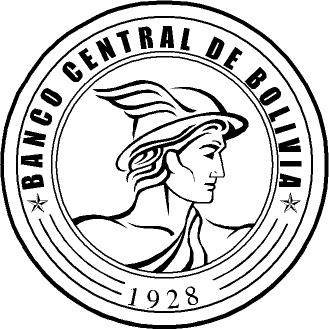 